Correspondence Concerning Consolidated Biscuits’ Bourbon CreamsFrom the Archive of Dr Umar Elahi AzamManchester, UKNovember 2015RE: Devon Bourbon creamsImportantHussain Mamode <mamode.hussain@gmail.com>Nov 12 at 7:14 AMToDr Umar AzamMessage bodyBrother Umar, I hot your email while searching for halal confirmation on the internet. Unfortunately i did not receive the Islamic resources you sent. Vould you please forward them to me?  Brother please find attached the email response i received today. When you get a feedback please keep ne updated.JaazakAllah Khair.Hussain Mamode
Devon Bourbon creams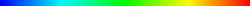 ImportantHussain Mamode <mamode.hussain@gmail.com>Nov 11 at 12:51 AMTodr_umar_azam@yahoo.co.ukMessage bodyAssalaamualaikum Wa Rahmatullahi Wa Barakaatuh.Dear Brother,I have doubts concerning the “vanilla flavour” in a biscuit named “Bourbon Creams” of the brand “Devon”.The company manufacturing the biscuits is Consolidated Biscuits co. Ltd.Here is a link to the product:    http://www.cbiscuits.com/Our_Brands/devonPlease help me in knowing if the vanilla flavor used has been extracted with alcohol or if it is Halal.JazaakAllah Khair brother, May Allah bless you,Regards,Hussain MamodeFrom: Dr Umar AzamTo: ameilak@cbiscuits.comSent: Wednesday, November 11, 2015 3:00 AMSubject: FW: Devon Bourbon creamsDear Sir or MadamPlease see the forwarded email and give me your reply so that I can inform my correspondent.Kind regards,Dr  Umar 
www.dr-umar-azam.comSent from my Sony Xperia™ smartphoneRe: Devon Bourbon creamsAnnelyse Bartolo <annelysebartolo@cbiscuits.com>Nov 12 at 11:15 AMToDr Umar AzamMessage bodyDear Dr Umar,Thanks for your query, kindly note that Mr. Alex Meilak does not work at Consolidated Biscuit any more.In the meantime we are working on your request and will reply shortly.Kind Regards,Annelyse BartoloTechnical Manager
Consolidated Biscuit Co. Ltd.Tel. No. +356 21440361
Dir. Line +356 23817138From: Dr Umar Azam <dr_umar_azam@yahoo.co.uk> 
Date: 12/11/2015 10:22 (GMT+04:00) 
To: Hussain Mamode <mamode.hussain@gmail.com> 
Subject: RE: Devon Bourbon creams 

Wa laikum salam, Br HussainThank you for your enquiry which I have forwarded to the Head Office of Consolidated Biscuits in Malta. When I am given a reply by them, I will divulge the information to you; hoping the filling will inshallah be halal so That you can consume them with enjoyment.Br Hussain, which country are you in?  And did you get all those emailed Islamic resources I sent you?Dr UmarSent from my Sony Xperia™ smartphoneRE: Devon Bourbon creamsImportantHussain Mamode <mamode.hussain@gmail.com>Nov 12 at 12:18 PMToDr Umar AzamMessage bodyI am from Mauritius brother.Hussain Mamode
Re: Devon Bourbon creamsAnnelyse Bartolo <annelysebartolo@cbiscuits.com>Nov 16 at 9:00 AMToDr Umar AzamCCmamode.hussain@gmail.comvdeguara@cbiscuits.comMessage bodyDear Dr. Umar,Kindly note that the vanilla flavours used in the Devon Bourbon Creams are both Halal.Please refer to the documents attached.Kind Regards,Annelyse BartoloTechnical Manager
Consolidated Biscuit Co. Ltd.Tel. No. +356 21440361
Dir. Line +356 23817138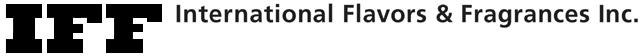 INTERNATIONAL FLAVORS AND FRAGRANCES INC. IFF Code/Customer Code:	15811902 / 15811902Description:	VANILLA FLAVOR LIQUIDHALAL STATEMENTWe herewith declare that this product conforms to the following requirements:The product does not contain ingredients of animal origin that are not permitted according to the religious requirements.The product does not contain ethanol that is not permitted according to the religious requirements.The equipment used for manufacturing this material is not used for the manufacture of other products that are not permitted according to the religious requirements, or has been adequately cleaned to prevent contamination by such non-permitted products.This is a computer generated document and is therefore not signed.16 - Nov - 2015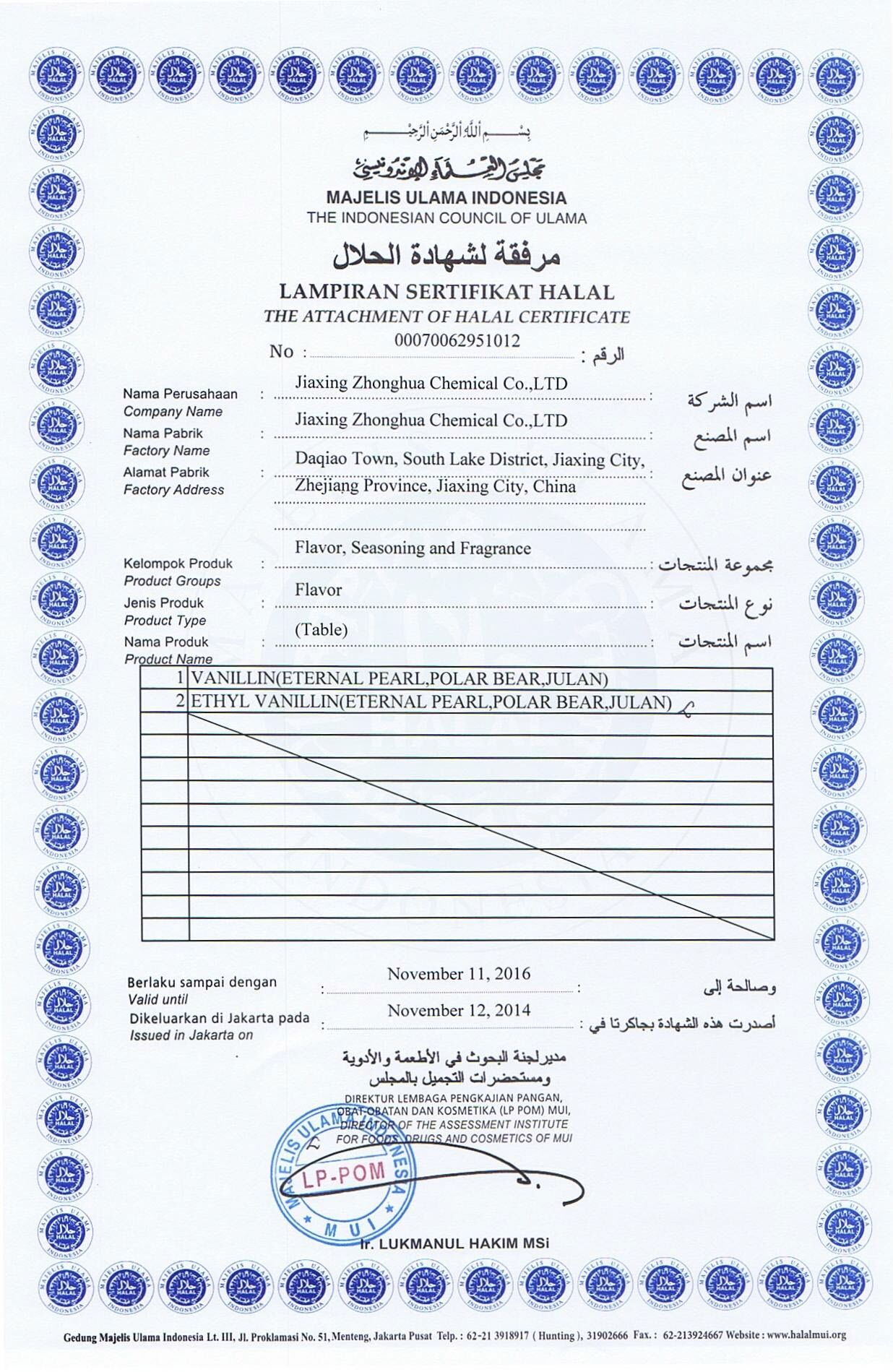 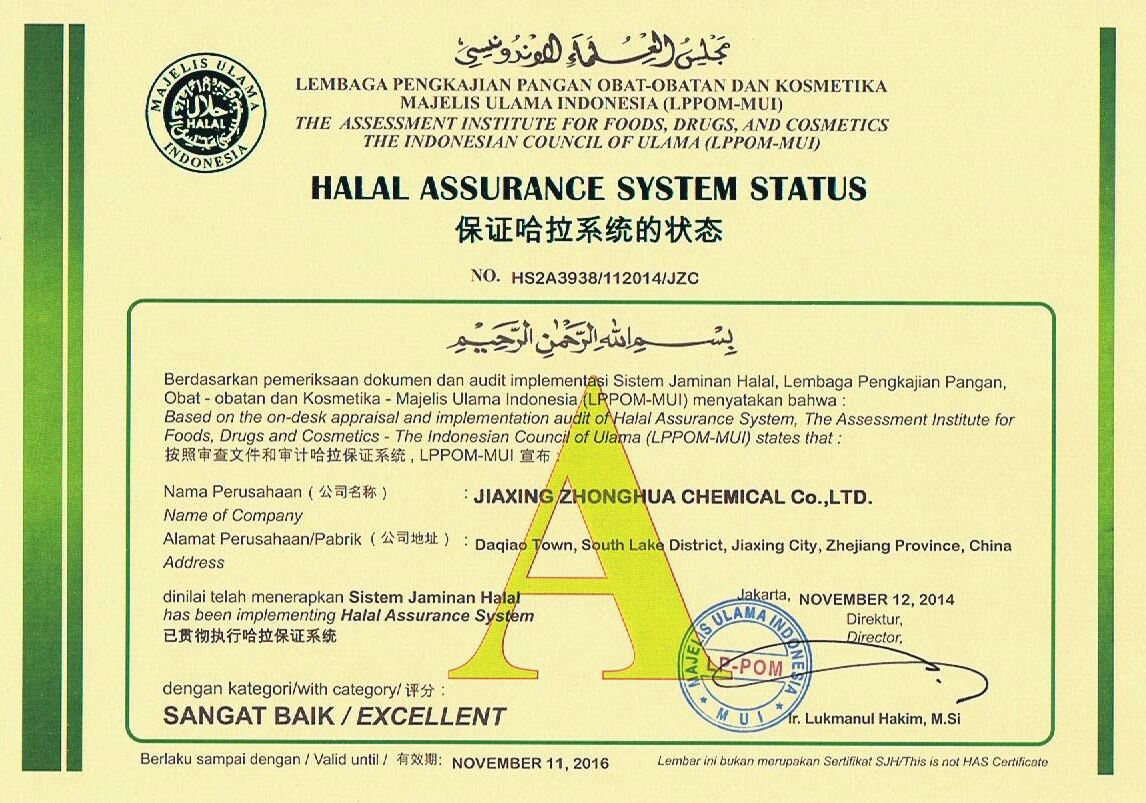 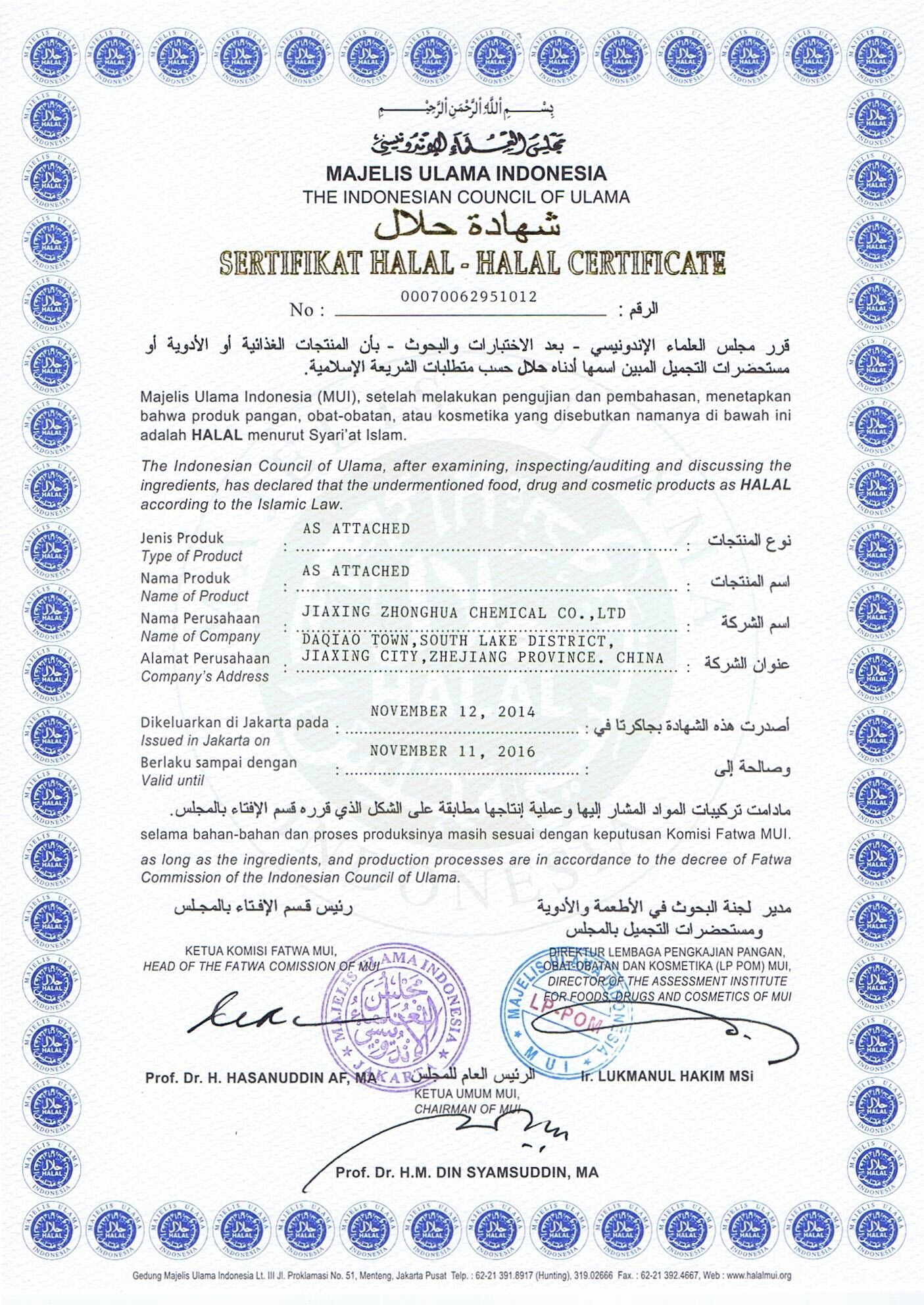 Re: Devon Bourbon creamsImportantHussain Mamode <mamode.hussain@gmail.com>Nov 16 at 10:33 AMToAnnelyse BartoloDr Umar AzamCCvdeguara@cbiscuits.comMessage bodyDear Madam,Thank you very much for your confirmation.Best regards,Hussain MamodeRe: Devon Bourbon creamsDr Umar Azam <dr_umar_azam@yahoo.co.uk>Nov 16 at 1:11 PMToAnnelyse BartoloCCmamode.hussain@gmail.comvdeguara@cbiscuits.comMessage bodyDear Annelyse Bartolo,Thanks so much for your confirmation.And now that we know, Br Mamode, please do enjoy the biscuits yourself and be happy to recommend them to other friends, relatives and contacts in your locality.Kind regards,
Dr UmarSent from my Sony Xperia™ smartphoneRe: Devon Bourbon creamsDr Umar Azam <dr_umar_azam@yahoo.co.uk>Nov 16 at 1:24 PMToAnnelyse BartoloHussain MamodeCCvdeguara@cbiscuits.comMessage bodyPSThat locality being Mauritius and the biscuits being imported from Malta  (I myself being  in the UK and residing n Manchester have not seen Consolidated Biscuits'  products in my own city but a/guess hat outlets in London might stock the Brand).Sent from my Sony Xperia™ smartphone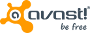 This email has been checked for viruses by Avast antivirus software. 
www.avast.com